第十一届河南省高职院校技能大赛暨2018年全国职业院校技能大赛高职组河南选拔赛鹤壁职业技术学院赛场报到通知各有关参赛单位：为方便各参赛单位报到，现将报到事宜通知如下：一、报到时间：2018年4月2日8：30—15：00。二、报到地点及联系方式：1. 农产品质量安全检测项目樱花园拓新教学实训楼1号楼1111房间联系人：孟晓华电话：136339237662. 服装设计与工艺项目海棠园校区诚信教学实训楼1号楼E219联系人：杨雪电话：15839298321由于竞赛期间正值鹤壁市“第四届中国鹤壁樱花文化节”，预计游客较多，请各单位务必自行提前安排住宿（食宿费用自理），以免贻误赛程。附件：报到地点位置指示图鹤壁职业技术学院2018年3月27日附件：报到地点位置指示图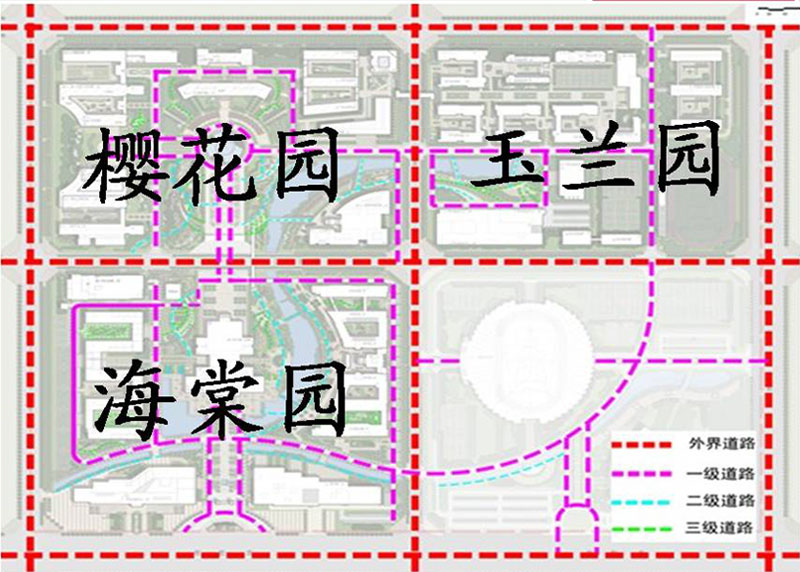 (校区指示图)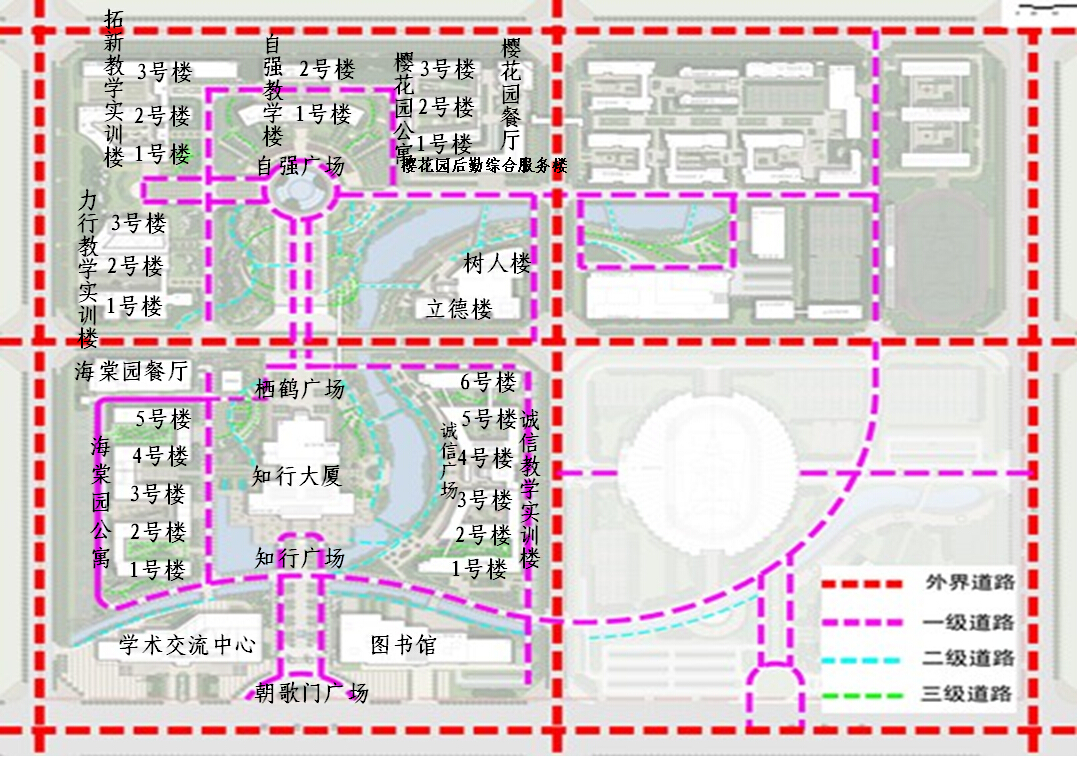 （教学楼指示图）